КВАДРАТ ЛО ШУ ВПИСАННЫЙ В КРУГ НЕБАПервое изображение Ло Шу на черепаховом панцире датируется 2200 г. до н. э.Ян Сюн (I в. до н.э. — нач. I в. до н.э.) сообщил легенду, согласно которой мифический создатель китайской цивилизации Фу-си увидел Ло Шу — на панцире чудесной черепахи из реки Ло (Ло-шуй) и вдохновился этими знаками на создание восьми триграмм. В «Хань шу» («Книга [об эпохе] Хань», I в.), гл. 27 «У син чжи» («Трактат о пяти элементах»), представлена версия, согласно которой основатель династии Ся культурный герой Юй (XXIII в. до н.э.) использовал письмена на панцире черепахи из реки Ло, формулируя «девять разделов» (цзю чоу) текста «Хун фань». В эпоху Хань (III в. до н.э. — III в. н.э.) существовало апокрифическое сочинение «Ло шу» в шести главах.Берём классический китайский магический числовой квадрат Ло Шу (рис. 1).Он состоит из цифр от 1 до 9, расположенных в клетках МАТРИЦЫ 3х3. Потом каждую из 9 клеток МАТРИЦЫ заменяем маленькой копией этой же матрицы 3х3 (рис.2).В клетке с цифрой 1 (середина нижнего ряда МАТРИЦЫ) в маленькой матрице оставляем только цифру 1, в клетке с цифрой 2 (справа в верхнем ряду МАТРИЦЫ) в маленькой матрице оставляем только цифры 1, 2, в клетке с цифрой 3 (слева в среднем ряду МАТРИЦЫ) в маленькой матрице оставляем только цифры 1, 2, 3,и так далее,в клетке с цифрой 9 (середина верхнего ряда МАТРИЦЫ) в маленькой матрице оставляем все цифры от 1 до 9.Для каждой из маленьких матриц её клетки, в которых стоят цифры, делаем чёрными.Потом убираем цифры (рис. 3).У нас теперь вместо каждой цифры имеется соответствующее число чёрных квадратиков, расположенных в позициях, соответствующих квадрату Ло Шу.Потом «вписываем» квадрат в круг неба, преобразуя прямоугольные координаты в полярные координаты (рис. 4).Другой способ отличается тем, что вместо чёрных квадратиков рисуем серые кружки с белым центром (рис. 5 и 6).Кроме того, соединяем центры кружков в порядке, соответствующем квадрату Ло Шу (рис. 7 и 8). Например, в маленькой матрице, соответствующей цифре 3 (слева в среднем ряду МАТРИЦЫ), соединяем кружок 1 с кружком 2, а кружок 2 с кружком 3, а кружок 3 соединяем с кружком 1 следующей маленькой матрицы, соответствующей цифре 4 (слева в верхнем ряду МАТРИЦЫ). Кружок 9 маленькой матрицы, соответствующей цифре 9 (в середине верхнего ряда МАТРИЦЫ), соединяем с кружком 1 маленькой матрицы, соответствующей цифре 1 (середина нижнего ряда МАТРИЦЫ).И тоже «вписываем» квадрат в круг неба, преобразуя прямоугольные координаты в полярные координаты (рис. 9).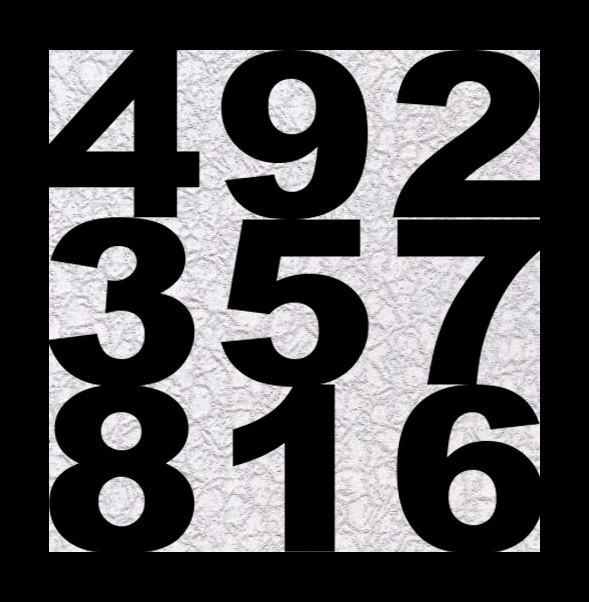 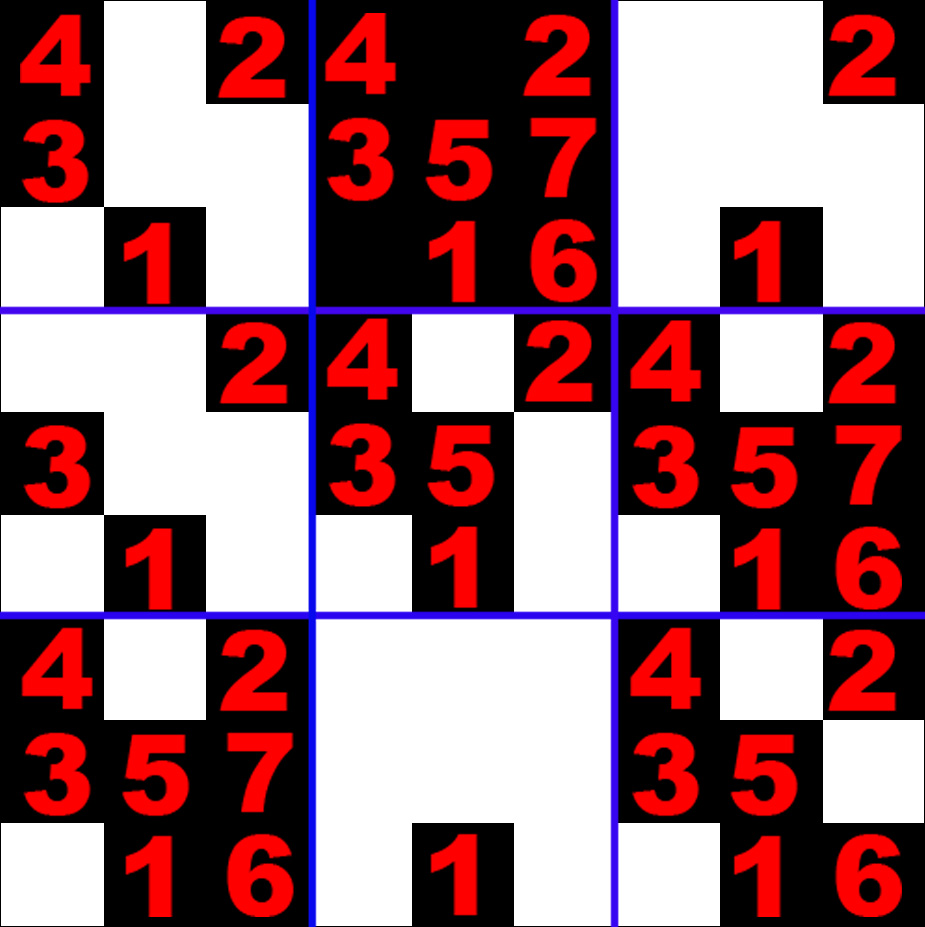 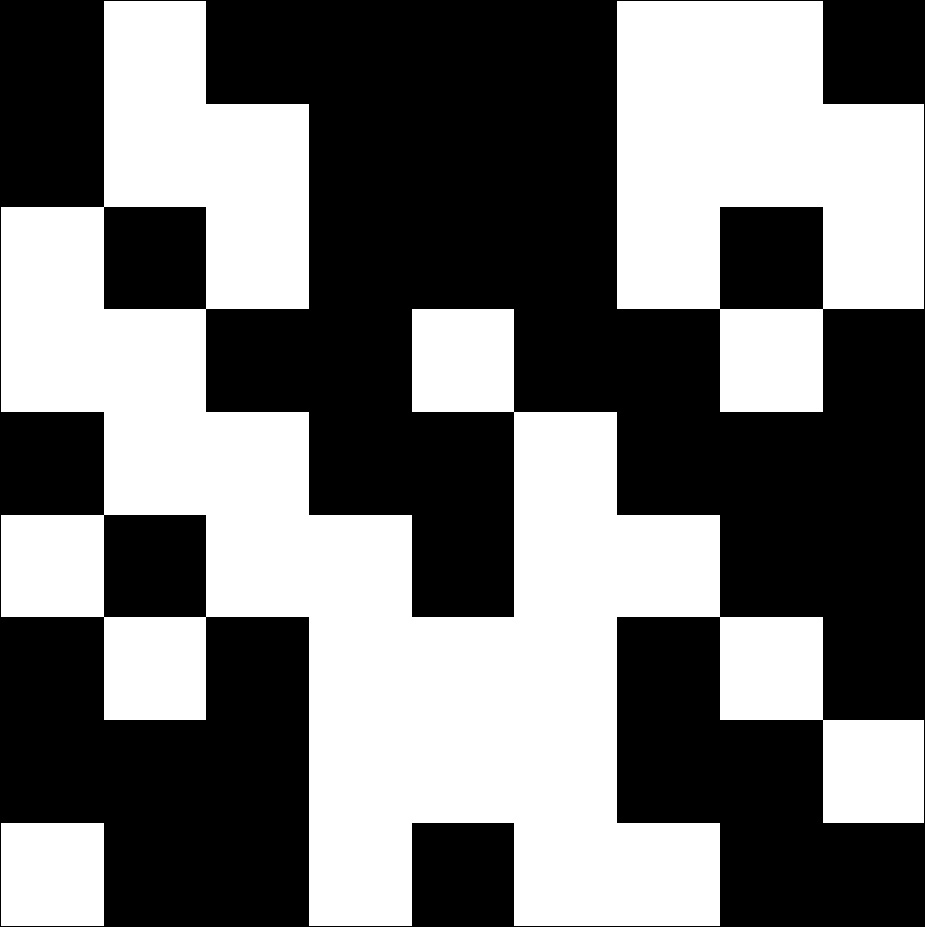 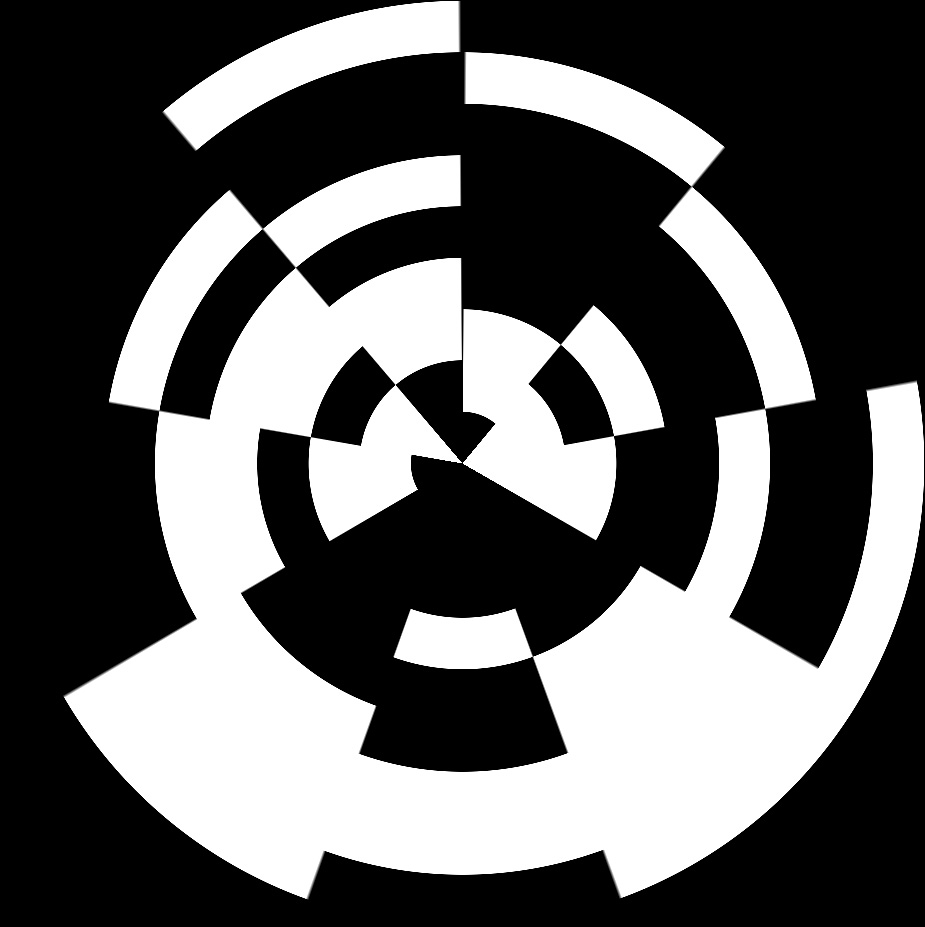 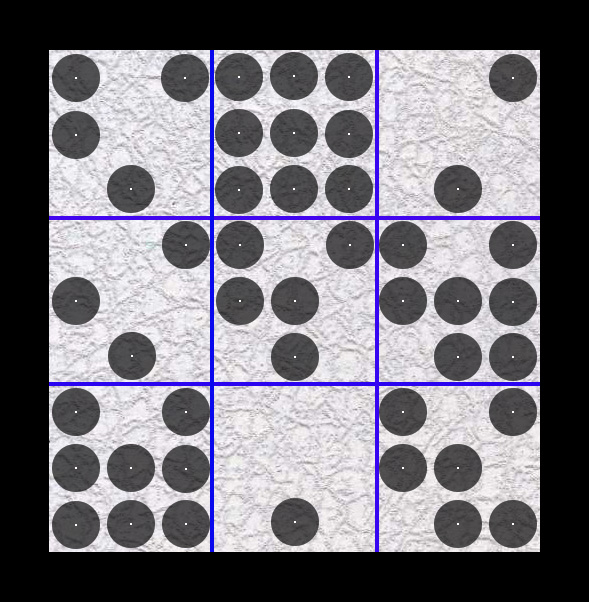 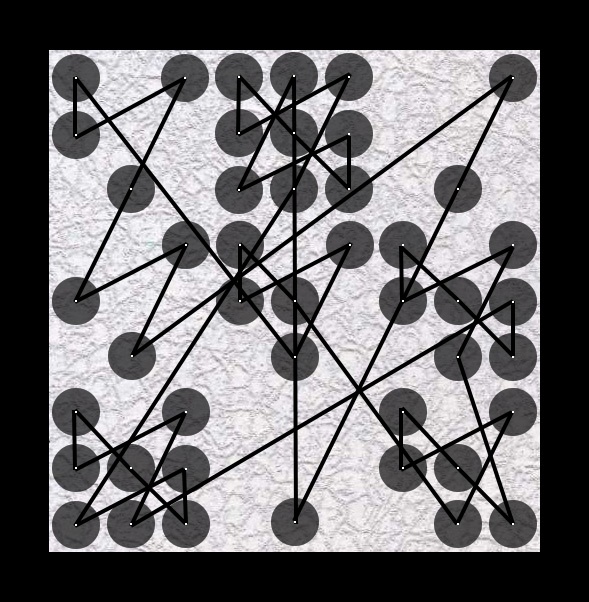 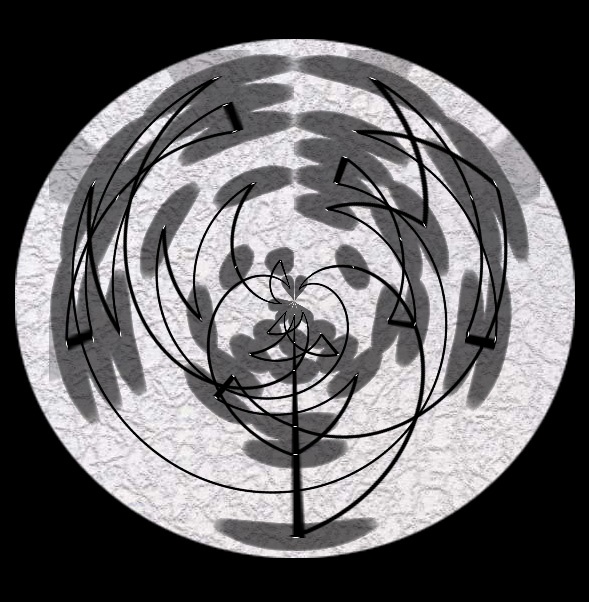 